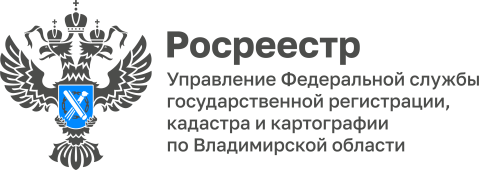 ПРЕСС-РЕЛИЗУправление Росреестра по Владимирской области информирует:в регионе начал свою работу филиал фонда «Защитники Отечества»С 1 июня 2023 года во Владимире начал работу филиал фонда «Защитники Отечества». В апреле 2023 года Президент России Владимир Путин подписал указ о создании государственного фонда, который будет заниматься вопросами помощи и поддержки участников специальной военной операции и их семей.Фонд будет работать по принципу одного окна, и оказывать услуги от медицинской помощи и реабилитации, до трудоустройства и оформления льгот.Кроме содействия в части медицинской и социальной поддержки, одной из приоритетных задач фонда является организация общественных проектов.Управление Росреестра по Владимирской области в свою очередь планирует принять участие в проекте по оказанию консультативной помощи ветеранам СВО и членам их семей по совершению учетно-регистрационных действий в отношении объектов недвижимости. В ближайшее время между фондом и Управлением планируется заключение соглашения о сотрудничестве на безвозмездной основе.#МЫВМЕСТЕМатериал подготовлен Управлением Росреестра по Владимирской областиКонтакты для СМИУправление Росреестра по Владимирской областиг. Владимир, ул. Офицерская, д. 33-аОтдел организации, мониторинга и контроля(4922) 45-08-29(4922) 45-08-26